En relación con las informaciones publicadas en el Documento 3, tengo el honor de transmitir a la Conferencia, en anexo al presente documento, la candidatura del:Sr. Momčilo SIMIĆ (República de Serbia)al puesto de miembro de la Junta del Reglamento de Radiocomunicaciones.	Dr. Hamadoun I. TOURÉ
	Secretario GeneralAnexo:	1ANEXOMisión Permanente
de la República de Serbia
ante la Oficina de las Naciones Unidas
y otras Organizaciones InternacionalesNº 270-1/2014La Misión Permanente de la República de Serbia ante la Oficina de las Naciones Unidas y otras Organizaciones Internacionales en Ginebra presenta sus respetos a la Unión Internacional de Telecomunicaciones, y tiene el honor de adjuntar a la presente copia de una carta del Excmo. Sr. Rasim Ljajić, Viceprimer Ministro y Ministro de Comercio Extranjero e Interno y Telecomunicaciones de la República de Serbia, dirigida al Excmo. Dr. Hamadoun I. Touré, Secretario General de la Unión Internacional de Telecomunicaciones, respecto de la decisión del Gobierno de la República de Serbia de presentar la candidatura del Sr. Momčilo Simić al puesto de miembro de la Junta del Reglamento de Radiocomunicaciones (RRB) de la UIT. Se adjunta a la presente el currículum vitae del Sr. Simić.La Misión Permanente de la República de Serbia ante la Oficina de las Naciones Unidas y otras Organizaciones Internacionales en Ginebra aprovecha esta oportunidad para reiterar a la Unión Internacional de Telecomunicaciones en Ginebra el testimonio de su más alta consideración.Ginebra, 3 de febrero de 2014 Unión Internacional de Telecomunicaciones5, chemin Thury	CH-1206 Ginebra	Tel: 022 839 3344	Fax: 022 839 3359, 	Correo-e: serbian.mission@bluewin.chRepública de Serbia
Ministerio de Comercio Extranjero e Interno
y Telecomunicaciones
Nemanjina St. 22-26, 11000 Belgrade, Serbia
Nº: 119-01-21/2014-01
23 de enero de 2014Unión Internacional de TelecomunicacionesPlace des Nations
СН-1211 Ginebra 20
SuizaDr. Hamadoun I. TOURÉ, Secretario GeneralAsunto:	Candidatura del Sr. Momčilo Simić al puesto de miembro de la Junta del Reglamento de RadiocomunicacionesReferencia: 	Su Carta Circular CL-165, 21 de octubre de 2013Estimado Sr. Secretario General:En respuesta a su Carta Circular CL-165 de fecha 21 de octubre de 2013, y de conformidad con el número 170 del Reglamento general de las conferencias, asambleas y reuniones de la Unión, tengo el placer de comunicarle que la República de Serbia presenta la candidatura del Sr. Momčilo Simić al puesto de miembro de la Junta del Reglamento de Radiocomunicaciones (RRB).El Sr. Simić tiene una dilatada experiencia de las radiocomunicaciones (más de 40 años) y de las actividades de la UIT (más de 35 años). Es un experto reconocido en los planos tanto nacional como internacional, que cuenta con amplios conocimientos en el ámbito de las radiocomunicaciones, así como con una alta calificación profesional en cuestiones técnicas y reglamentarias. Ha participado intensamente en las actividades de los tres Sectores de la UIT, pero sus actividades principales siempre se relacionaron y llevaron a cabo en el UIT-R.Habida cuenta del éxito de su labor como Presidente y Vicepresidente de la RRB en el pasado y su reconocido compromiso con el desarrollo y las actividades de la UIT, apoyamos plenamente su candidatura al referido puesto.Se adjunta a la presente el currículum vitae del Sr. Simić.Estimado Secretario General, aprovecho esta oportunidad para reiterarle el testimonio de mi mayor consideración.Rasim Ljajić
Viceprimer Ministro y
Ministro de Comercio Extranjero e Interno 
y TelecomunicacionesMOMCILO SIMICCANDIDATO DE SERBIA-REGIÓN C-PUESTO DE MIEMBRO DE LA JUNTA DEL REGLAMENTO DE RADIOCOMUNICACIONESCURRICULUM VITAE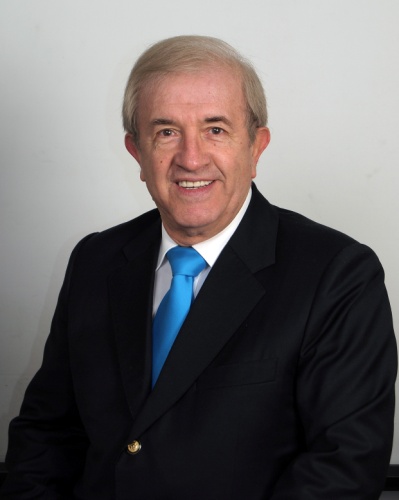 INFORMACIÓN GENERALFecha de nacimiento: 21 de octubre de 1944Nacionalidad: SerbiaEstado civil: Casado, dos hijos mayores, tres nietosIdiomas: Serbio (lengua materna), inglés (dominio) y francés (conocimientos básicos adquiridos en cursos de idiomas)Condecoraciones: Orden del Trabajo, Corona de PlataESTUDIOS REALIZADOSIngeniero Diplomado (equivalente al título Master), Facultad de Ingeniería Eléctrica, Electrónica y Telecomunicaciones, Universidad de Belgrado;Cursos especializados de gestión de frecuencias y utilización del espectro de radiofrecuencias y la órbita de los satélites geoestacionarios, así como conocimientos en informática.EXPERIENCIA PROFESIONAL2011 – actualidad	Asesor en relaciones internacionales, JP ETV;2009 – 2011	Consultor Internacional Independiente para las Radiocomunicaciones;2007 – 2008	Viceministro de Relaciones Internacionales, Ministerio de 	Telecomunicaciones y Sociedad de la Información;2005 – 2007	Viceministro de Telecomunicaciones, Ministerio de Inversiones de Capital;1992 – 2005	Director de Departamento, RTV de Serbia (RTS);1990 – 1992	Subdirector, Desarrollo y planificación de frecuencias;1987 – 1990	Subdirector, Investigación y desarrollo, RTV Belgrado, RTB;1982 – 1987	Director, Transmisores en ondas hectométricas, RTB;1976 – 1982	Ingeniero Jefe, Desarrollo y planificación de frecuencias, RTB;1973 – 1976	Ingeniero Principal, Desarrollo y planificación de frecuencias, RTB;1969 – 1973	Ingeniero, Transmisores en ondas hectométricas, RTB.ACTIVIDADES INTERNACIONALESUnión Internacional de Telecomunicaciones (UIT)Momčilo Simić ha participado en las actividades de la UIT durante más de 35 años, principalmente en el UIT-R (CCIR) y, ocasionalmente, en el UIT D. En la Conferencia de Plenipotenciarios (Marrakech, 2002), fue elegido miembro de la Junta del Reglamento de Radiocomunicaciones (RRB) de la UIT, de la que fue Vicepresidente en 2003 y Presidente en 2004.Momčilo Simić recibió la medalla de plata de la UIT en reconocimiento de su excelente labor y contribución positiva las actividades de la UIT durante su mandato en la RRB.Ha participado en numerosas conferencias importantes de la UIT, a saber:Tres Conferencia de Plenipotenciarios (PP-02, PP-06 –Jefe de Delegación Adjunto, PP-10);Nueve Conferencias Mundiales de Radiocomunicaciones (CAMR-84, CAMR-87, CAMR-92 – Coordinador para Europa y África de la reunión "Radiodifusión sonora por satélite, 1,5 GHz", CMR-95, CMR-97, CMR-2000, CMR-03, CMR-07 –Jefe de Delegación, CMR-12 –Jefe de Delegación Adjunto);Dos Conferencias Regionales de Radiocomunicaciones (CRR-04 –en calidad de Presidente de la RRB, CRR-06);Conferencia mundial de desarrollo de las telecomunicaciones (CMDT-02 –Vicepresidente de la Comisión 4);Asamblea Mundial de Normalización de las Telecomunicaciones (AMNT-08 –Jefe de Delegación);Cinco reuniones del Consejo (2002, 2007, 2010, 2012, 2013);Dos Asambleas Plenarias del CCIR (1986 y 1990).Momčilo Simić ha presidido numerosos grupos de expertos y participado en numerosos Grupos de Trabajo, Grupo de Tareas Especiales y Comisiones de Estudio del UIT-R.Otras organizaciones internacionales y actividadesMomčilo Simić ha participado en numerosas conferencias/reuniones de alto nivel de la CEPT, principalmente como Jefe o Jefe Adjunto de Delegación.Desde 1974, Momčilo Simić ha participado muy activamente en muchos grupos de expertos de la Unión Europea de Radiodifusión (UER).Como experto en gestión de frecuencias, Momčilo Simić participó en la solución de varios problemas internacionales y recibió una carta especial de agradecimiento de la UER, así como de los países en cuestión.Es Presidente del Comité Europeo de "Tesla Wardencliffe Project – USA" y Miembro del Consejo de Administración de "Tesla Memorial Society – USA"En 1985, Momčilo Simić recibió un premio especial de la JRT por la cooperación y asistencia técnicas internacionales prestadas a los PMA (África), como coordinador de proyecto y coordinador de equipo de expertos.ACTIVIDADES EN EL PLANO NACIONALMomčilo Simić inició sus actividades profesionales en 1969. Ha sido miembro o presidente de numerosos grupos de expertos, comisiones y comités en el marco de diferentes organizaciones, asociaciones e instituciones nacionales, incluidas las mencionadas a continuación:Miembro de la Comisión Federal para la Ley de Radiodifusión.Miembro de la Comisión Federal para la Ley de Telecomunicaciones.Presidente del Grupo de Expertos de RTS para la Ley de Radiodifusión Presidente del SZS (Instituto Federal de Normalización) – Presidente de la Comisión para Equipos de Transmisión.Presidente de JNK (Comité Nacional Yugoslavo del CCIR) – Presidente – CE-10.JRT (Radiotelevisión Yugoslava) – Presidente de numerosos grupos de expertos y miembro de los más altos órganos de JRTTELFOR –Miembro del Comité CientíficoPUBLICACIONESMomčilo Simić es autor/coautor de numerosos textos científicos y técnicos publicados en las actas pertinentes. También ha presentado diversas publicaciones en eventos internacionales.RESUMENMomčilo Simić tiene una dilatada experiencia en gestión de frecuencias, ingeniería del espectro, reglamentación de las radiocomunicaciones (a escala nacional e internacional), así como en aplicaciones de nuevas técnicas y tecnologías. Ha sido invitado por numerosos países a prestar asistencia en la implementación de nuevas técnicas/tecnologías, especialmente en el enfoque estratégico de la transición de la radiodifusión analógica a la digital. Ha realizado con gran éxito presentaciones en países vecinos.Ha obtenido numerosos premios especiales por sus contribuciones, soluciones y aplicaciones técnicas, a saber:-	Medalla de Plata de la UIT, en agradecimiento por su contribución como miembro de la Junta a las actividades de la UIT (Ginebra, 2006);-	Tributo especial de la UER por su contribución al desarrollo, la especificación, la aplicación y la promoción del RDS (Ginebra, 1992);-	Premio anual de Radio Belgrado otorgado a las "Soluciones técnicas para mejorar la cobertura sonora de los programas de Radio Belgrado" (Belgrado, 1981);-	Premio anual de Radio Belgrado concedido al "Progreso de las técnicas de transmisión para la radiodifusión sonora" (Belgrado, 1988);-	Premio anual de la RTV de Serbia otorgado a "La labor científica en las telecomunicaciones", (en colaboración con los Profesores J. Surutka y A. Djordjevic, Belgrado, 1998).Todos sus colegas de la UIT, la UER, la CEPT, la HFCC y de otras organizaciones mundiales, regionales y nacionales valoran enormemente sus aptitudes profesionales y de colaboración.______________Conferencia de Plenipotenciarios (PP-14)
Busán, 20 de octubre - 7 de noviembre de 2014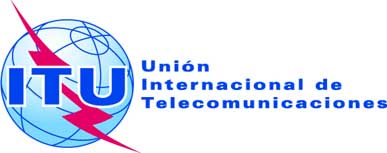 SESIÓN PLENARIADocumento 25-S4 de febrero de 2014Original: inglésNota del Secretario GeneralNota del Secretario GeneralCANDIDATURA AL PUESTO DE MIEMBRO DE LA JUNTA
DEL REGLAMENTO DE RADIOCOMUNICACIONESCANDIDATURA AL PUESTO DE MIEMBRO DE LA JUNTA
DEL REGLAMENTO DE RADIOCOMUNICACIONES